Verslag 21 september 2018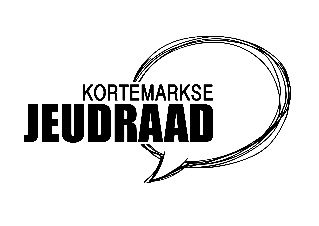 Verslag van de vergadering 
van de Kortemarkse JeugdraadGoedkeuring vorig verslaggoedgekeurdAgenda Kortemarkse Jeugdraad:Volgende jeugdraden: telkens om 19u in vergaderzaaltje de Kouter, tenzij de locatie te klein wordtvrijdag 19 oktobervrijdag 16 novembervrijdag 14 december (of 7 december)Politiek debat: woensdagavond 3 oktober om 19u30 in De BeukJeugdraadweekend : 29-30-31 maartZaterdag 18 mei speeldorpData nog te bepalen:Fuif? Putten vol pitVormingen: EHBO, schminken, omgaan met moeilijk gedrag, zelfdoding, …Verdeling mandatenVoorzitter: Frederic VanquaethemJeugdconsulent: Merlijn LombaertSchepen: Rik WaeyaertSecretaris: Merlijn LombaertPenningmeester: Elien Mol, Stijn Vanneste?Communicatie: Dylan RommelaereVertegenwoordigen jeugdverenigingenScouts
Stef Vermeersch
Jakob Van LuchemChiro Spartok
Manou Verduyn
Céderic MonsyChiro ZarrenRobin DeseureThomas DeseureJeugdhuis De Fauteuil
Elien Mol
Sven DelodderJeugdhuis De Zunne
Dylan Rommelaere en eventueel BrianJeugdbrandweer
Arne Verduyn 
Jaron VanmaerckeJeugdhuis De Meeuwe
Santos, Vital, RobinKLJ Kortemark 
Evelien Jonckheere 
2de persoon wordt nog aangesteldAgendapuntenPolitiek debat 3 oktoberDe werkgroep legt het verloop van de avond uit +de verwachtingenMedewerkers: Frederic, Dylan, Thomas Deseure., Michiel D., Arne V., Jakob, Sander, Elien, Valentijn, Sven, Thomas Depuydt, Tibo leenknegtFrederic stelt een werkschema + taakverdeling op. We spreken vanaf 17u00 af de avond zelf en er zullen broodjes zijn.We willen terug een jaarkalender voor verenigingen, om zo conflicten te voorkomen. Alle activiteiten en data dienen naar frederic.vanquaethem@hotmail.com doorgestuurd te worden.Doen we opnieuw een fuif? Ja graag. Hiervoor zal er met een werkgroep gewerkt worden, leden van deze werkgroep zijn: Frederic, Dylan, Elien, Sven, Manou, JaronAanvraag startsubsidie AKABE Scouts Kortemark, momenteel keurt  de jeugdraad deze aanvraag voorlopig goed. 
Graag tegen de volgende jeugdraad wel meer duidelijkheid vanuit de scouts en Akabe werking hoe ze te werk zullen gaan. Is Akabe een aparte Tak binnen scouts Kortemark of een aparte scouts met een eigen werking en financiën? Gebruik gemeentelijke zalen: op vraag van enkele jeugdverenigingen nog wat uitleg omtrent het zaal gebruik.gratis voor jeugdverenigingen voor (gewone) activiteiten met de leden = zaterdag, zondagnamiddagDit dient wel steeds vooraf gereserveerd te worden via de webshop of toch zeker gemeld indien het te kort bij is aan reservaties@kortemark.be of 051 56 61 08. Voor de sleutels zijn er per zaal afhaalpunten: https://www.kortemark.be/product/636/reservaties-ontmoetingscentra-en-sportzalen Oordoppen en leeftijdsbandjes jeugdraad: de jeugdraad biedt aan haar leden gratis oordoppen en leeftijdsbandjes aan. Deze kan je best 2 weken voor je evenement aanvragen bij de jeugddienst en kunnen opgehaald worden in de beuk. Geef vooraf een indicatie hoeveel bezoekers en hoeveel je van elks zal nodig hebben dus. BV: 500 personen, 200 oordoppen, 300 +16 bandjes 200 +18 bandjesEr blijft onduidelijkheid heersen over de opgelegde sluitingsuren voor fuiven en evenementen. Daarom zal dit vanuit de jeugdraad terug bekeken worden en verder aangekaart bij het (nieuwe) gemeentebestuur.Mededelingen jeugddienstUitleg vrijetijdspasWebshopVakantiebrochureSubsidiesOpening skateparkEvenementenBibCultuurSportToerismeGemeenschappelijk: kunsten dag voor kinderenDag van de JeugdbewegingGebouwencontrole midden oktoberVariaJeugdhuizen:Omschakeling jeugdhuizen van feitelijk vereniging naar vzw structuur: JH de fauteuil en JH de Zunne hebben interesse om zich om te vormen van feitelijke vereniging naar een vzw structuur. Dit om de bestuursleden wettelijk beter te beschermen. Hiervoor komt er een overlegmoment met de jeugddienst en Formaat (koepel van jeudghuizen).Bij de meeuwe is die vraag er niet, maar ze worden ook uitgenodigd naar het overleg.Er wordt gemeld dat er terug veel mensen in de meeuwe aanwezig zijn, op de momenten dat dit niet de bedoeling is, namelijk ’s avonds en overdag op weekdagen.Er komen zowel vanuit de gemeentelijke ambtenaren als van de jeugdverenigingen zelf meldingen, dat er terug meer jongeren rond de lokalen van het jeugddorp aanwezig zijn. Dit gaat gepaard met vandalisme en ander ongewenst gedrag. We vragen dan ook van iedere een verhoogde waakzaamheid + een voorkomen van rondslingerend materiaal rond de lokalen.GebouwenMerlijn stelt nieuwe manier van werken voor.Iedere melding van gebreken dient via mail te gebeuren aan jeugd@kortemark.be dit met een duidelijke beschrijving van het probleem en eventuele oorzaak als die bekend is. De locatie binnen het gebouw en als het kan een foto. Zo gaan er hopelijk geen vragen verloren en kan iedereen sneller werken. Op deze manier kan de vraag hopelijk ook duidelijk beschreven worden.Vanuit de jeugddienst komt dan ook nog eens de vraag om defecten e.d. onmiddellijk te melden. Bij verstoppingen van toiletten er ook voor te zorgen, dat deze niet blijven gebruikt worden.Aan alle verenigingen een warme oproep om zaken die niet in WC’s of lavabo’s horen daar niet in te deponeren. Want onlangs werden er nog eens verf en olieresten terug gevonden na het ledigen van de buizen.Chiro spartok: kunnen wij asap sleutels krijgen van tuinhuis + witgele containerhuisje containerpark, enkunnen we een nieuwe sleutel krijgen van de lichtpaal op het plein?VariaChiro spartok: is er een mogelijkheid om de groene container over te kopen van de gemeente die op het plein staat? Merlijn vraagt dit na.JH de Fauteuil heeft een vraag over haar locatie, maar hier kwam al een antwoord op tijdens het eerste deel van de avond met de politieke partijen.AanwezigenChiro ZarrenScouts KortemarkChiro HandzameJH De FauteuilJH De MeeuweJH De Zunne JeugdbrandweerKLJ KortemarkRobin DeseureLaura HoetJakob Van LuchemManou VerduynSven DelodderElien Mol/Dylan RommelaereArne VerduynTibo LeenknegtEvelien JonckheereVoorzitterOnafhankelijkenJeugddienstSchepenFrederic VanquaethemSimon NowéSander BoysenValentijn NotebaertMerlijn Lombaert/Verontschuldigd